B-8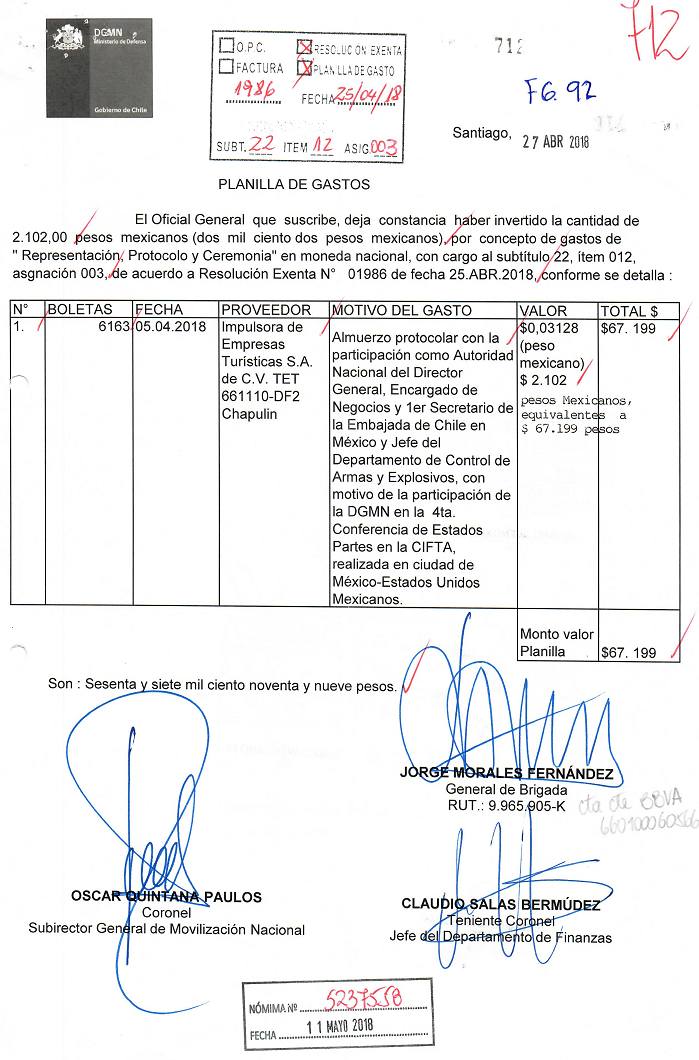 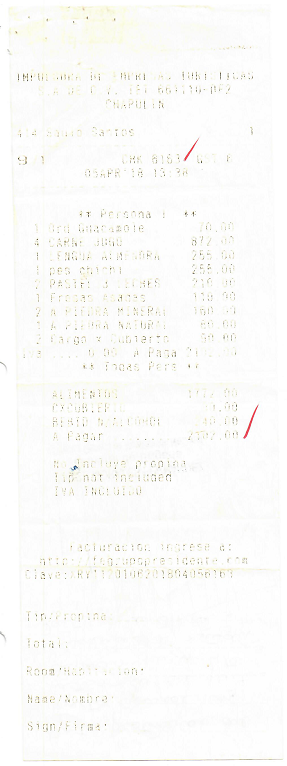 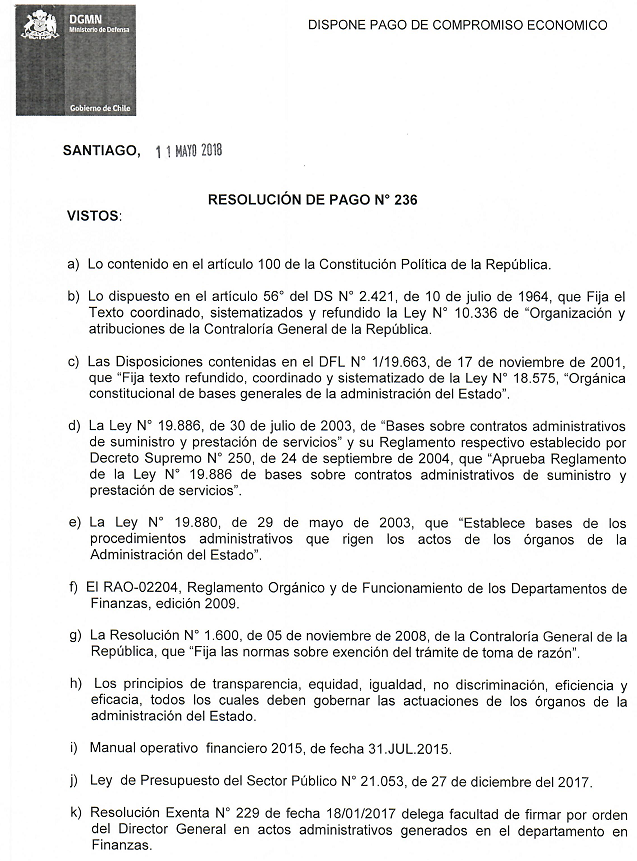 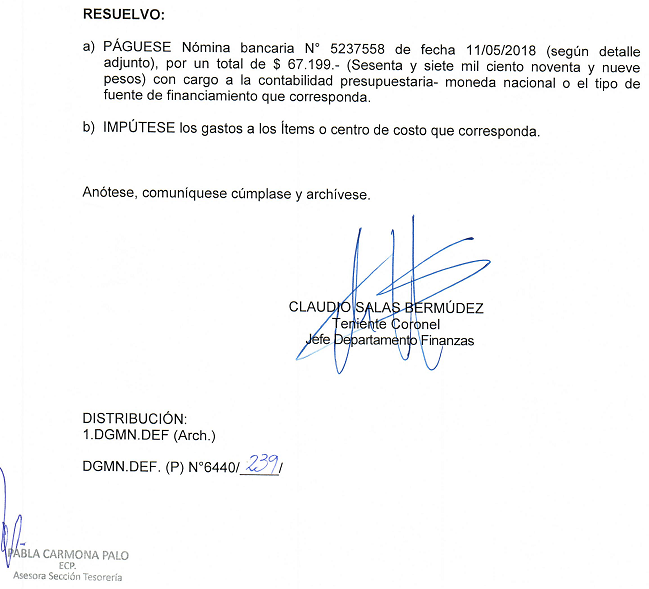 